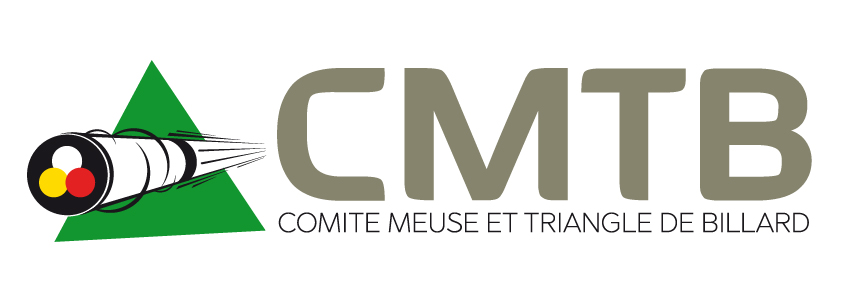 CHAMPIONNAT VETERANS par équipes GRAND ESTCALENDRIER CMTB  Saison  2019 /2020   -  Matchs à 14 h3 Bandes Vétérans   Billard  2m80RESPECTER L’ORDRE DES JOUEURS   lors de la compétition       Tenue de club obligatoire.       Ce championnat se joue au plus tard les vendredis après-midi, date butoir.       Afin de libérer les week-ends pour les autres compétitions.       Tout changement de date nécessite l’accord du responsable CMTB    Les équipes :Lorsque vous mettez un remplaçant dans l’équipe, celui-ci prend place dans l’équipe en fonction de sa catégorie, ensuite sa moyenneArticle 5.2.1 :   Les joueurs sont inscrits dans l’ordre de leur catégorie et moyenne de classification.Pour chaque partie il est attribué les points de matchs suivant :2 points pour un match gagné1 point pour un match nul0 point pour un match perduPoints de rencontres :3 points à l’équipe gagnante2 points en cas d’égalité1 point à l’équipe perdante0 point en cas de forfait Saisie des résultats sur le site ffbsportif.com  Barrage Ligue :                                                            Finale de Ligue :    VOLTZ  Daniel   responsable CMTB    Championnat par équipes Grand Est Tél :   03 29 78 12 59              Port :   06 24 21 74 69             Mail :   voltzdaniel@orange.fr             Championnat par handicap limité à 50 ReprisesChampionnat par handicap limité à 50 ReprisesLes vendredisClub recevantClub visiteurRésultats Résultats 128 févrierSAINT  DIZIER 1SAINT  DIZIER 2128 févrierSAINT  DIZIER 1FRIGNICOURT213 marsFRIGNICOURTSAINT  DIZIER 2213 marsFRIGNICOURTSAINT  DIZIER 1327 marsSAINT  DIZIER 2SAINT  DIZIER 1327 marsSAINT  DIZIER 2FRIGNICOURTCatégorieN1N2N3R1R2NC3  Bandes30 pts25 pts20 pts15 pts12 pts12 ptsSAINT  DIZIER 1SAINT  DIZIER 1SAINT  DIZIER 1SAINT  DIZIER 1SAINT  DIZIER 2SAINT  DIZIER 2SAINT  DIZIER 2SAINT  DIZIER 21METOYER  René15 ptsR10.197SIMON  Michel20 ptsN30.3732DUBOIS  Jean marie15 ptsR10.176BORDEREAUX  Gilles20 ptsN30.2933DAUVE  Alain12 ptsR20.137BOQUET  Jean pierre15 ptsR10.235FRIGNICOURTFRIGNICOURTFRIGNICOURTFRIGNICOURT1DUGOT  Gérard15 ptsR10.1812DECHAMPS  Maurice12 ptsR20.1283HELLIOT  Pascal12 ptsNC